The Pupil Premium                                                 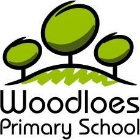   Variance in funds for Children who are Looked After & Service personnel with children in State SchoolsThis report outlines how our school is planning to spend the Pupil Premium allocation in 2018 – 2019. It also outlines our key principles and reasons for spending the Pupil premium in the way that we do.This report outlines how our school is planning to spend the Pupil Premium allocation in 2018 – 2019. It also outlines our key principles and reasons for spending the Pupil premium in the way that we do.Our Principles and ObjectivesOur Principles and ObjectivesOur Pupil Premium FundingOur Pupil Premium FundingTotal Number of pupils on role437Total number of pupils currently on role eligible for PPG78Amount of PPG received for each pupil£1,320Total amount of PPG received£106,920* Barriers to LearningBarriers to LearningBelow average attainment on entry in English and Maths Attendance below the school average Limited access to the Internet – affecting access to the Virtual Learning Environment Parental engagement with homework Access to extra-curricular activities to promote all aspects of development Access to appropriate resources and equipment Below average attainment on entry in English and Maths Attendance below the school average Limited access to the Internet – affecting access to the Virtual Learning Environment Parental engagement with homework Access to extra-curricular activities to promote all aspects of development Access to appropriate resources and equipment Our Targeted AreasOur Targeted AreasIn order to continue to support pupils in receipt of PPG to raise attainment and diminish differences we aim to: Accelerate progress and attainment in English (reading) and mathematicsImprove support and partnerships to facilitate better learningEnrich the lives of all children but with a focus on new experiences and opportunitiesExpand resources to support children’s access to the learning opportunitiesIncrease provision for Pupil Premium pupils and their parents beyond the school gateIn order to continue to support pupils in receipt of PPG to raise attainment and diminish differences we aim to: Accelerate progress and attainment in English (reading) and mathematicsImprove support and partnerships to facilitate better learningEnrich the lives of all children but with a focus on new experiences and opportunitiesExpand resources to support children’s access to the learning opportunitiesIncrease provision for Pupil Premium pupils and their parents beyond the school gateNature of Planned Support2018 - 2019Nature of Planned Support2018 - 2019Nature of Planned Support2018 - 2019Nature of Planned Support2018 - 2019Nature of Planned Support2018 - 2019Record of planned Pupil Premium Grant Spending by item/projectRecord of planned Pupil Premium Grant Spending by item/projectRecord of planned Pupil Premium Grant Spending by item/projectRecord of planned Pupil Premium Grant Spending by item/projectRecord of planned Pupil Premium Grant Spending by item/projectItem /Project / ActionItem /Project / ActionObjectivesCostExpected OutcomesIt is expected that all projects will have an impact on raising the level of attainment and progress.Sustain current staffing levels and targeted TA deployment:Sustain 14-class modelRetain SENDC0 hours for management of early support and EHCPs matched to needSustain current staffing levels and targeted TA deployment:Sustain 14-class modelRetain SENDC0 hours for management of early support and EHCPs matched to needIncrease provision, expand resources and enrich the lives of Pupil Premium pupils.  Improve support and partnerships to facilitate better learningAccelerate progress and attainment in English (reading and spelling) and mathematics£42,500Raise levels of attainment and progress for PP Pupils.SEND/PP receive appropriate support Increased well-beingProvide increased levels of support from specialist services:Access to regular Early Intervention Service, IDS, Educational Psychologist and Speech and Language service Provide a specialist Teacher and TA Provide increased levels of support from specialist services:Access to regular Early Intervention Service, IDS, Educational Psychologist and Speech and Language service Provide a specialist Teacher and TA Expand resources to support children’s access to the learning opportunities£20,000Increased confidence and self-esteem for PP pupilsRaise levels of attainment and progress for PP Pupils.Provide increased levels of support from specialist services:Provide responsive support for SEMH (Social, Emotional and Mental Health)Weekly support from the school Counsellor to address emotional wellbeingProvide increased levels of support from specialist services:Provide responsive support for SEMH (Social, Emotional and Mental Health)Weekly support from the school Counsellor to address emotional wellbeingExpand resources to support children’s access to the learning opportunities£6,000Increased confidence and self-esteem for PP Pupils Raise levels of attainment and progress for PP Pupils.Improve partnerships between home / school:Employ the service of a Parent Support AdvisorIdentify families in need of Early SupportTarget resources Improve partnerships between home / school:Employ the service of a Parent Support AdvisorIdentify families in need of Early SupportTarget resources Improve support and partnerships to facilitate better learning£4,000Remove barriers to learning in the home environmentPSA attends meeting / offers support to familiesProvide intervention strategies:Identify PP pupils at risk of not securing good progress Provide small group sessions to accelerate learning at their level Identify ‘friends in the trade’ that check on PP children regularly socially and emotionallyTargeted TA support linked to emotional, social and academic needsProvide intervention strategies:Identify PP pupils at risk of not securing good progress Provide small group sessions to accelerate learning at their level Identify ‘friends in the trade’ that check on PP children regularly socially and emotionallyTargeted TA support linked to emotional, social and academic needsAccelerate progress and attainment in English (reading and spelling) and mathematics in Year 6£18,000A clear and updated intervention timetable distributed to all teaching and intervention staff Monitoring of intervention sessions recorded and filed Changes to interventions and spending made where appropriate Item /Project / ActionItem /Project / ActionObjectivesCostExpected OutcomesIt is expected that all projects will have an impact on raising the level of attainment and progress.Provide additional reading support for Children who are Looked After: Provide volunteer reader for 4 children Learning shared with parents and class teachersProvide additional reading support for Children who are Looked After: Provide volunteer reader for 4 children Learning shared with parents and class teachersAccelerate progress and attainment in English (reading) Estimate£600Raised progress and attainment and reduced barriers for PP pupilsIncreased engaged reading time for KS2 pupils on Accelerated ReaderSupport individual pupils purchase of uniforms and other essential school equipment: Provide an ‘incentive’ sweatshirt or cardigan to new Reception parents upon receipt of the PP application  formSupport other PP pupils where there is a needSupport individual pupils purchase of uniforms and other essential school equipment: Provide an ‘incentive’ sweatshirt or cardigan to new Reception parents upon receipt of the PP application  formSupport other PP pupils where there is a needImprove support and partnerships to facilitate better learningEstimate £200Raise self- esteem of pupils leading to increased ‘positivity’ and raised engagement and progress Increase the opportunity and attendance to extra-curricular activities for PP PUPILS, removing barriers’:Increase number of clubs and activities across school Increase advertising for these Increase the opportunity and attendance to extra-curricular activities for PP PUPILS, removing barriers’:Increase number of clubs and activities across school Increase advertising for these Enrich the lives of all children but with a focus on new experiences and opportunities£tbc- 	PP PUPILS attend clubs and activities in increased numbers and experience raised self-esteem and levels of fitness Fund school trips for PP PUPILS: Partial funding for PP children (Marle Hall & Cornwall  / educational visits)Fund school trips for PP PUPILS: Partial funding for PP children (Marle Hall & Cornwall  / educational visits)Enrich the lives of all children but with a focus on new experiences and opportunitiesEstimate £2,000Increased levels of interest, raised confidence and self-esteemEnsure the safety of all children and staff:Provide Positive Handling training for new staffEnsure the safety of all children and staff:Provide Positive Handling training for new staffExpand resources to support children’s access to the learning opportunities£1,000Staff understand how best to support children with SEND / SEMH / behavioural difficultiesProvide Forest School Experiences:Target PP children and develop leadership skills, greater confidence and self-beliefIncrease the opportunities to develop social skillsEnrich the lives of all children but with a focus on new experiences and opportunitiesEnrich the lives of all children but with a focus on new experiences and opportunities£9,000Increased levels of interest, raised confidence and self-esteem. Ensure the safety of children before and after school:Provide ‘free’ sessions in OSCAR (Out of School Care and Recreation)Provide breakfast when requiredImprove support and partnerships to facilitate better learningImprove support and partnerships to facilitate better learningEstimate £1,000Raise self- esteem of pupils leading to increased ‘positivity’ and raised engagement and progressItem /Project / ActionItem /Project / ActionObjectivesCostExpected OutcomesIt is expected that all projects will have an impact on raising the level of attainment and progress.System to track, monitor and address Pupil Premium attendance and lateness Call all pupil premium pupils who are not in school Check reasons for absence - Remind parents of current absence figures in relation to expected level Challenge poor attendance with ACE officers Improve support and partnerships to facilitate better learningImprove support and partnerships to facilitate better learningAdmin & ACE Team : £2,400 + staffing costsPupils will attend school more regularly which will impact on their academic achievements positively Parents will recognise the importance of regular attendance at school Pupil Premium attendance rates will improve NB: Whilst many of our focused short term initiatives have shown good success, a number of our initiatives are designed to be ‘cumulative in their impact’ i.e. we will show significant success over time and across many aspects of the child’s life.NB: Whilst many of our focused short term initiatives have shown good success, a number of our initiatives are designed to be ‘cumulative in their impact’ i.e. we will show significant success over time and across many aspects of the child’s life.NB: Whilst many of our focused short term initiatives have shown good success, a number of our initiatives are designed to be ‘cumulative in their impact’ i.e. we will show significant success over time and across many aspects of the child’s life.NB: Whilst many of our focused short term initiatives have shown good success, a number of our initiatives are designed to be ‘cumulative in their impact’ i.e. we will show significant success over time and across many aspects of the child’s life.NB: Whilst many of our focused short term initiatives have shown good success, a number of our initiatives are designed to be ‘cumulative in their impact’ i.e. we will show significant success over time and across many aspects of the child’s life.Impact Statement – Educational Progress and AttainmentImpact Statement – Educational Progress and AttainmentImpact Statement – Educational Progress and AttainmentImpact Statement – Educational Progress and AttainmentImpact Statement – Educational Progress and AttainmentCurrent school positionOf the 78 pupils currently on role who are entitled to the PPG, 22 (28%) are also SENDHow will the impact be measured?All pupils’ attainment and progress will be tracked and monitored against age related expectations and against school and national expectationsAll pupils eligible for the PPG grant will be monitored and individual barriers to learning addressed and recordedAttendance and punctuality will be continually checkedEngagement of parents in school events Current school positionOf the 78 pupils currently on role who are entitled to the PPG, 22 (28%) are also SENDHow will the impact be measured?All pupils’ attainment and progress will be tracked and monitored against age related expectations and against school and national expectationsAll pupils eligible for the PPG grant will be monitored and individual barriers to learning addressed and recordedAttendance and punctuality will be continually checkedEngagement of parents in school events Current school positionOf the 78 pupils currently on role who are entitled to the PPG, 22 (28%) are also SENDHow will the impact be measured?All pupils’ attainment and progress will be tracked and monitored against age related expectations and against school and national expectationsAll pupils eligible for the PPG grant will be monitored and individual barriers to learning addressed and recordedAttendance and punctuality will be continually checkedEngagement of parents in school events Current school positionOf the 78 pupils currently on role who are entitled to the PPG, 22 (28%) are also SENDHow will the impact be measured?All pupils’ attainment and progress will be tracked and monitored against age related expectations and against school and national expectationsAll pupils eligible for the PPG grant will be monitored and individual barriers to learning addressed and recordedAttendance and punctuality will be continually checkedEngagement of parents in school events Current school positionOf the 78 pupils currently on role who are entitled to the PPG, 22 (28%) are also SENDHow will the impact be measured?All pupils’ attainment and progress will be tracked and monitored against age related expectations and against school and national expectationsAll pupils eligible for the PPG grant will be monitored and individual barriers to learning addressed and recordedAttendance and punctuality will be continually checkedEngagement of parents in school events 